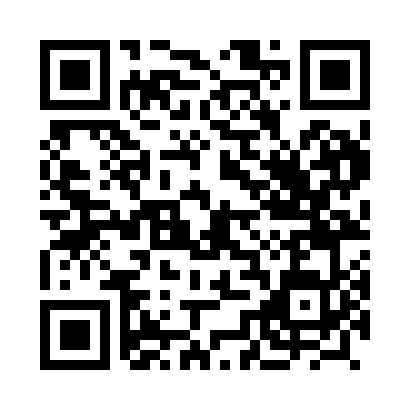 Prayer times for Abbottabad, PakistanWed 1 May 2024 - Fri 31 May 2024High Latitude Method: Angle Based RulePrayer Calculation Method: University of Islamic SciencesAsar Calculation Method: ShafiPrayer times provided by https://www.salahtimes.comDateDayFajrSunriseDhuhrAsrMaghribIsha1Wed3:455:1812:043:476:518:242Thu3:445:1712:043:476:528:253Fri3:425:1612:043:476:538:264Sat3:415:1512:043:476:548:275Sun3:405:1412:043:476:548:286Mon3:395:1312:043:476:558:307Tue3:375:1212:043:476:568:318Wed3:365:1112:043:486:578:329Thu3:355:1012:043:486:588:3310Fri3:345:0912:043:486:588:3411Sat3:335:0812:043:486:598:3512Sun3:315:0812:043:487:008:3613Mon3:305:0712:043:487:018:3714Tue3:295:0612:043:487:018:3815Wed3:285:0512:043:487:028:4016Thu3:275:0512:043:487:038:4117Fri3:265:0412:043:487:048:4218Sat3:255:0312:043:497:048:4319Sun3:245:0312:043:497:058:4420Mon3:235:0212:043:497:068:4521Tue3:225:0112:043:497:078:4622Wed3:215:0112:043:497:078:4723Thu3:205:0012:043:497:088:4824Fri3:205:0012:043:497:098:4925Sat3:194:5912:043:497:098:5026Sun3:184:5912:043:507:108:5127Mon3:174:5812:043:507:118:5228Tue3:174:5812:043:507:118:5329Wed3:164:5812:053:507:128:5430Thu3:154:5712:053:507:138:5531Fri3:154:5712:053:507:138:55